DZIEŃ DOBRY !!!Przysposobienie do pracyTemat: Renowacja drewna. Przygotowanie powierzchni.Część 1.Proszę o zapoznanie się z tekstem i przepisaniem do zeszytu.Renowacja starych drewnianych mebli w domu polega przede wszystkim na usunięciu starych, łuszczących się powłok malarskich lub lakierniczych. Jeśli widzimy, że poprzednie warstwy odstają od podłoża, zeszlifujmy je za pomocą szlifierki lub gruboziarnistego papieru ściernego o granulacji ok. 100, a następnie wygładźmy powierzchnię papierem drobnoziarnistym o granulacji ok. 200 (wykonując ruch wzdłuż słojów, nigdy w poprzek, inaczej powstaną zadziory). Jeśli mebel będzie malowany farbą kryjącą, możemy usunąć tylko fragmenty poprzedniej powłoki malarskiej. Jeżeli jednak zależy nam na wyeksponowaniu rysunku słojów, musimy zeszlifować stare warstwy w całości.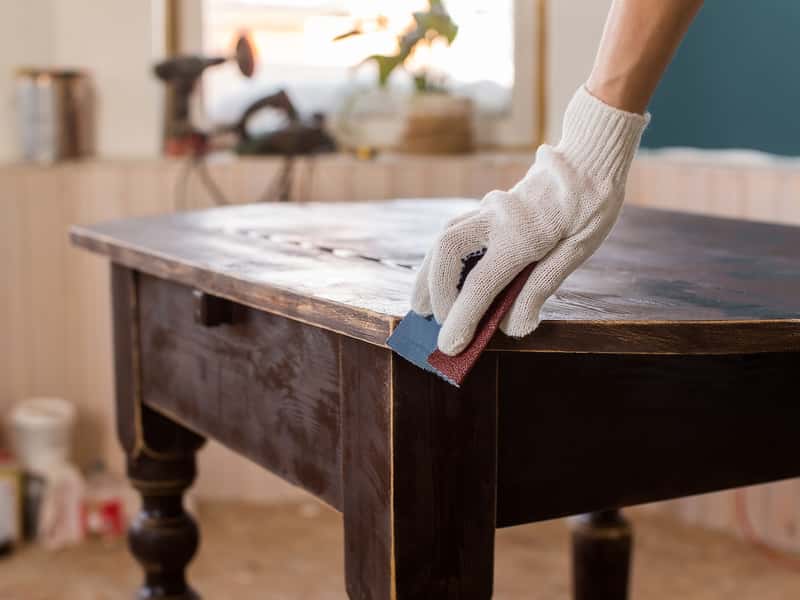 